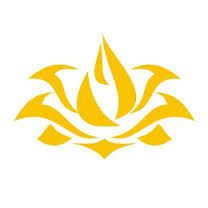 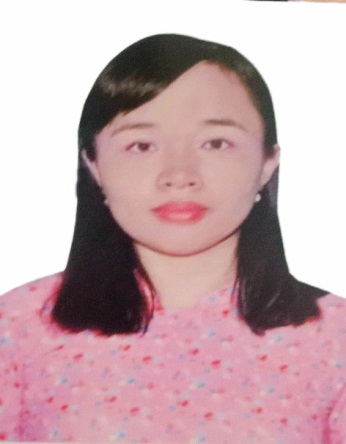 	Họ và tên:     TRẦN THỊ LỮ	Sinh ngày 20 tháng 9 năm 1983		Giới tính: NữQuốc tịch: Việt Nam	Dân tộc: Kinh	Tôn giáo: KhôngQuê quán: Xã Quảng Vinh, huyện Quảng Điền, tỉnh Thừa Thiên HuếNơi ở hiện nay: Thôn Trằm Ngang, xã Quảng Thái, huyện Quảng Điền, tỉnh Thừa Thiên HuếTrình độ: - Giáo dục phổ thông: 12/12- Chuyên môn, nghiệp vụ: Cử nhân kinh tế- Lý luận chính trị: Trung cấp- Ngoại ngữ: Tiếng Anh trình độ BNghề nghiệp, chức vụ: Đảng ủy viên, Công chức Văn phòng UBND xã Quảng Thái, huyện Quảng Điền, TT Huế.Ngày vào Đảng Cộng sản Việt Nam:  10/5/2005	Ngày chính thức: 10/5/2006Tình trạng sức khoẻ: Bình thường Các hình thức khen thưởng:  Kỷ niệm chương vì thế hệ trẻ của Trung ương Đoàn.Là đại biểu Hội đồng nhân dân: KhôngTÓM TẮT QUÁ TRÌNH CÔNG TÁC:- Từ tháng 9/2002 đến tháng 12/2004: Phó Bí thư xã Đoàn Quảng Vinh, huyện Quảng Điền, tỉnh Thừa Thiên Huế- Từ tháng 01/2005 đến tháng 8/2011: Bí thư xã Đoàn Quảng Vinh, huyện Quảng Điền, tỉnh Thừa Thiên Huế- Từ tháng 8/2011 đến nay: Công chức Văn phòng thống kê UBND xã Quảng Thái, huyện Quảng Điền, tỉnh Thừa Thiên Huế- Từ tháng 7/2020 đến nay: Đảng ủy viên, Công chức Văn phòng thống kê UBND xã Quảng Thái, huyện Quảng Điền, tỉnh Thừa Thiên Huế	ỦY BAN BẦU CỬ XÃ QUẢNG THÁI